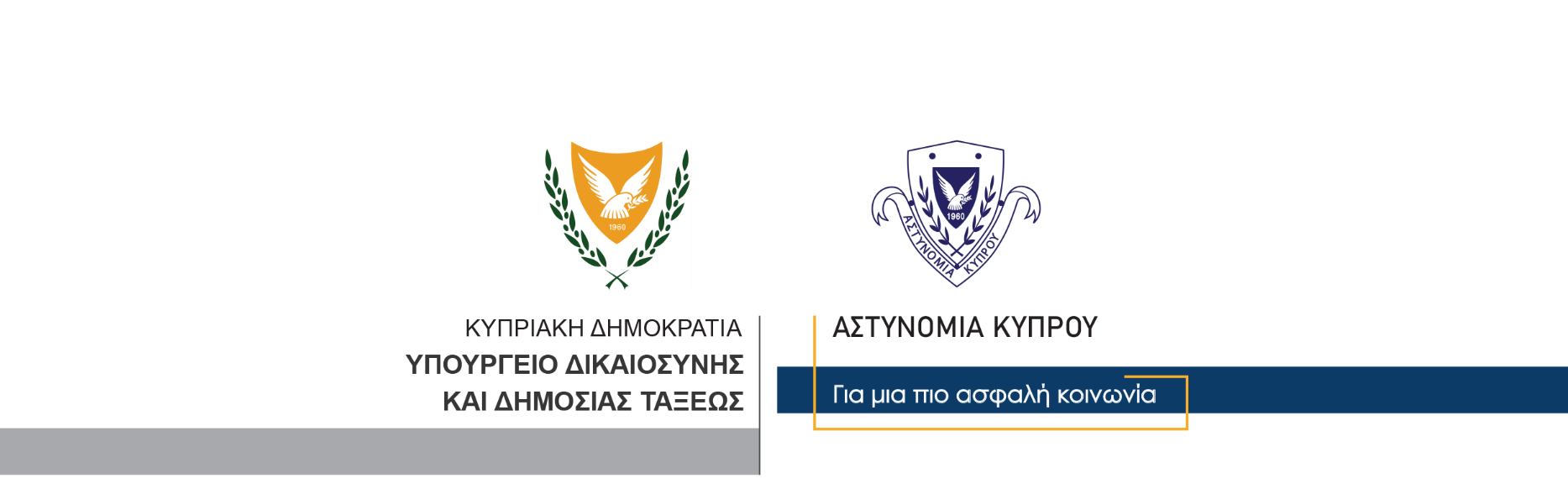 8 Αυγούστου, 2023  Δελτίο Τύπου 2Τραυματισμός 20χρονου μοτοσικλετιστή μετά από οδική σύγκρουσηΓύρω στις 12.45μ.μ. χθες, αυτοκίνητο που οδηγούσε 54χρονος στην λεωφόρο Μακαρίου στη Λευκωσία, κάτω από συνθήκες που διερευνώνται από την Αστυνομία, συγκρούστηκε με μοτοσικλέτα που οδηγούσε 20χρονος κάτοικος Λευκωσίας. Ο μοτοσικλετιστής μεταφέρθηκε με ασθενοφόρο στο Γενικό Νοσοκομείο Λευκωσίας όπου λόγω της σοβαρότητας της κατάστασης του, εισήχθη άμεσα στο χειρουργείο και στη συνέχεια κρατήθηκε για νοσηλεία στη Μονάδα Εντατικής Θεραπείας όπου νοσηλεύεται σε κρίσιμη κατάσταση. Στον 54χρονο οδηγό του αυτοκινήτου διενεργήθηκε έλεγχος αλκοτέστ με αρνητική ένδειξη. Η Τροχαία Λευκωσίας συνεχίζει τις εξετάσεις.  		    Κλάδος ΕπικοινωνίαςΥποδιεύθυνση Επικοινωνίας Δημοσίων Σχέσεων & Κοινωνικής Ευθύνης